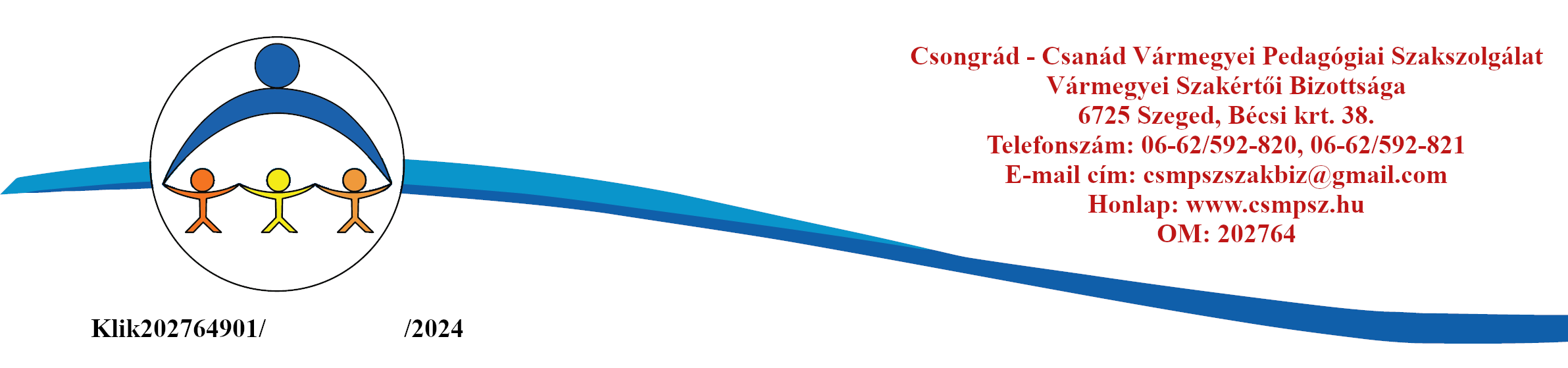 Pedagógiai vélemény sajátos nevelési igényű - TANULÁSBAN AKADÁLYOZOTT (BNO: F70) tanuló kötelező felülvizsgálatáhozSZAKÉRTŐI VÉLEMÉNY IRÁNTI KÉRELEMHEZ CSATOLANDÓKérjük, aláhúzással jelezze: 	kötelező felülvizsgálat				soron kívüli felülvizsgálat, melynek oka:………………………........................………………………………………………………………………………….A tanuló neve, gondozási száma: ………………………………………………………………………………Kérjük, jelölje karikázással/aláhúzással a tanulóra leginkább jellemző állításokat!OlvasásKérjük, a gyermek állapotának jobb megismeréséhez tartozó egyéb információkat itt írják le: Kérjük az elektronikus napló összegző oldalát nyomtatva csatolni!A kitöltés dátuma:…………………………………A kitöltésben közreműködő pedagógusok neve nyomtatott betűvel és aláírása: Ph.      					……………………………..								  		Intézményvezető/igazgatóA szülő véleménye a pedagógus javaslatával kapcsolatban:Dátum: ……………………………………….……………………………………...szülő / szülők aláírásaA tanuló oktatása/nevelése milyen formában valósul meg?a többi gyermekkel együtt / részben együtt nevelt, oktatottebben az esetben a heti habilitációs, rehabilitációs óraszáma:……………………………..e célra létrehozott csoportban / iskolában nevelt, oktatottA tanuló oktatása/nevelése milyen formában valósul meg?a többi gyermekkel együtt / részben együtt nevelt, oktatottebben az esetben a heti habilitációs, rehabilitációs óraszáma:……………………………..e célra létrehozott csoportban / iskolában nevelt, oktatottA tanuló oktatása/nevelése milyen formában valósul meg?a többi gyermekkel együtt / részben együtt nevelt, oktatottebben az esetben a heti habilitációs, rehabilitációs óraszáma:……………………………..e célra létrehozott csoportban / iskolában nevelt, oktatottGyógyászati segédeszközt	használ:……………………………………….nem használTartós gyógyszeres kezelés alatt álligen:………………………………………….nemFigyelmekönnyen felkelthetőkönnyen felkelthetőnehezen felkelthetőnehezen felkelthetőFigyelmetartóstartósszórt, dekoncentráltszórt, dekoncentráltFeladattudathoz való viszonyulásakialakultkialakulóbankialakulóbankialakulatlanFeladatértése	megfelelőnehezített, gyakran igényel magyarázatotnehezített, gyakran igényel magyarázatotnehezített, gyakran igényel magyarázatotMunkamódjaönállóankis segítséggelfolyamatos segítséggelMunkamódjamotivációvalhullámzóan teljesítcsak analógiákat követve dolgozikGondolkodásaanalógiásan kialakultrávezethetőjelentősen nehezítettGondolkodásaösszefüggéseket felismersegítséggelnem ismer felKommunikációs készségekKommunikációs készségekKommunikációs készségekKommunikációs készségekKommunikációs készségekKifejező beszédeérthetőnehezen érthetőnem érthetőnem beszélGrammatikájamegfelelőmegfelelőhibáshibásSzókincseátlagosátlagoskis mértékben elmaradószegényesBeszédértésemegfelelőmegfelelőgyenge	vizuális megsegítést is igényelTempójakövetelményszintnek megfelelőakadozószótagolóbetűzőHibáisokátlagoskevéshibátlanHangsúlyozásamondathatárokat tarthangsúlyozásra törekvőmonotonhangsúlyozásra törekvőSzövegértéseönállóan értelmezönállóan többszöri olvasás utánsegítséggelsegítséggel semÍrásÍrásÍrásÍrásÍrásÍrásÍrásképeolvashatatlannehezen olvashatóolvashatóHibáisokátlagoskevésmásolása hibátlanmásolása is hibásBetűismereti problémáisok betűt érintsok betűt érintkevés betűt érint:…………………….kevés betűt érint:…………………….nincsMatematikaMatematikaMatematikaMatematikaMatematikaSzámfogalma ………………………….. számkörben alakult ki.Számfogalma ………………………….. számkörben alakult ki.Számfogalma ………………………….. számkörben alakult ki.Számfogalma ………………………….. számkörben alakult ki.Számfogalma ………………………….. számkörben alakult ki.Alapműveleteiönállóan hibátlanulönállóan kevés hibávalönállóan sok hibávalcsak segítséggel végezSzöveges feladatokönállóan értelmezműveletválasztás nehezítettcsak segítséggel old megEszközhasználatigényel:……………………………………………………….igényel:……………………………………………………….igényel:……………………………………………………….nem igényelVéleményük a tanuló tüneteivel kapcsolatban:Tünetei súlyosbodtak:…………………………………………………………………………………………..Tünetei enyhültek, pl:…………………………………………………………………………………………..Tünetei nem változtakA fent megfogalmazottakkalegyetértekegyetérteknem értek egyetnem értek egyetGyermekem fejlődésétmegfelelőnek ítélemmegfelelőnek ítélemnem megfelelőnek ítélemnem megfelelőnek ítélemA fejlesztés hatására elmaradása       rendeződöttjelentősen csökkentkismértékben javultnem rendeződöttFejlesztést   kapottnem kapottrendszeresenidőszakonkéntEgyéb, amit gyermekével kapcsolatosan közölni kíván: